Муниципальное образование «Зональненское сельское поселение»Администрация Зональненского сельского поселенияП О С Т А Н О В Л Е Н И Е«24»  мая 2021 г.                                                                                                                   №123Об отмене постановления АдминистрацииЗональненского сельского поселения № 71от 24.03.2021 «О сносе зеленых насажденийна территории Зональненского сельского поселения»Рассмотрев заявление ООО «Горсети» от 19.04.2021г. № 01-25-454 адрес местонахождения: 634012, г. Томск, ул. Шевченко 62а (КПП 701701001, ИНН 7017081040) о согласовании сноса зеленых насаждений для строительства кабельных линий 10/0,4 кВ по проекту «Сети внешнего электроснабжения 10/0,4 кВ с установкой 2КТПН (П-19-36) для электроснабжения многоквартирного жилого дома в п. Зональная Станция, ул. Совхозная, уч.1/1А», руководствуясь Федеральным Законом от 06.10.2003 № 131-ФЗ «Об общих принципах организации местного самоуправления», Уставом муниципального образования «Зональненское сельское поселение» Томского района Томской области, постановлением Администрации Зональненского сельского поселения от 01 марта 2021г. № 30/1 об утверждении Административного регламента предоставления муниципальной услуги «Выдача порубочного билета на выполнение работ по вырубке (сносу) зеленых насаждений и решения о пересадке зеленых насаждений на территории муниципального образования «Зональненское сельское поселение»,ПОСТАНОВЛЯЮ:1. Отменить постановление Администрации Зональненского сельского поселения № 71 от 24.03.2021 «О сносе зеленых насаждений на территории Зональненского сельского поселения»2. Управляющему делами Администрации Зональненского сельского поселения опубликовать настоящее постановление на официальном сайте муниципального образования «Зональненское сельское поселение» (http://admzsp.ru).Глава поселения(Глава Администрации)                                                                                               Е.А. КоноваловаИсп. И. Г. Трифоноваzemlya@admzsp.ru922-145 В дело 01-03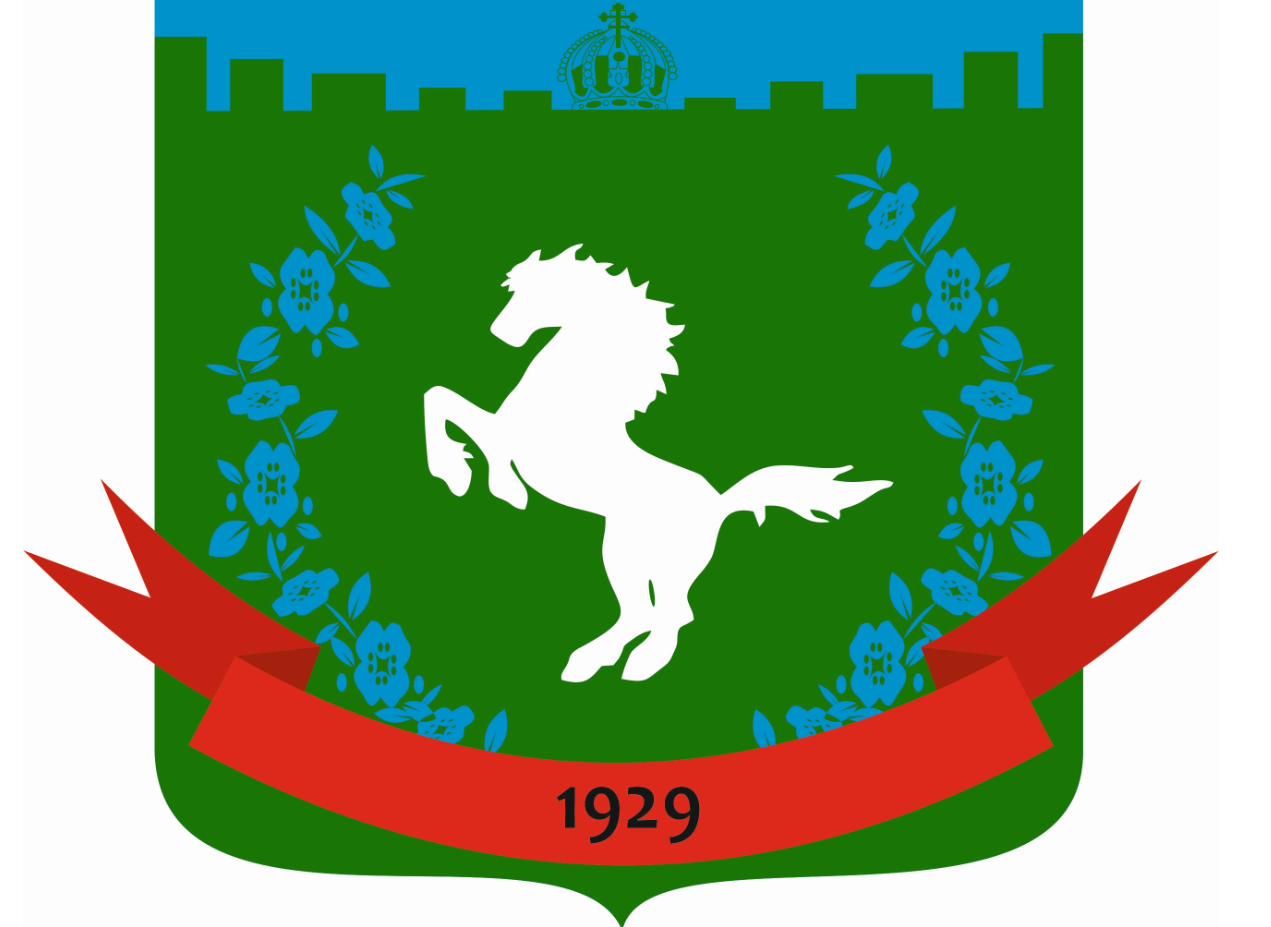 